Sanborn Regional Middle SchoolWednesday, April 3, 2019 ~ Today is an “E” Day 12:00 Dismissal for Students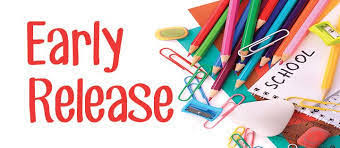 ANNOUNCEMENTS:   Purchase & Customize your yearbook  (Must be a parent or 13 years or older) Go to www.treering.com/validate Enter your school’s passcode:  1014418966611350Regular Price:  $20.00                        Deadline:  April 20, 2019AFTER-SCHOOL ACTIVITIES:Wednesday, April 3 – JAZZ BAND MEETS – SRHS	4:00-5:30Wednesday, April 3 – PLAY REHEARSAL – SRHS	5:00-7:30Wednesday, April 3 - SOFTBALL – SRMS - SOFTBALL FIELD	2:30-4:00UPCOMING DATES:Thursday, April 4 – PLAY REHEARSAL – SRHS	5:00-7:30Thursday, April 4 - SOFTBALL – SRMS - SOFTBALL FIELD	2:30-4:00Thursday, April 4 – BASEBALL – CHASE FIELD – Bus #203	3:00-4:30Thursday, April 4 – TRACK– SRMS  – ALL GRADES	2:15-3:40Friday, April 5 – PLAY REHEARSAL – SRHS	5:00-7:30Friday, April 5 - SOFTBALL – CHASE FIELD – Bus #203	2:30-4:00Friday, April 5 – BASEBALL – CHASE FIELD – Bus #203	3:00-4:30Friday, April 5 – TRACK– SANBORN HIGH SCHOOL  – ALL GRADES	2:45-4:00Monday, April 8 – PLAY REHEARSAL – SRHS	5:00-7:30Monday, April 8 - SOFTBALL – SRMS - SOFTBALL FIELD	2:30-4:00Monday, April 8 – BASEBALL – CHASE FIELD – Bus #203	3:00-4:30Monday, April 8 – TRACK– SRMS  – ALL GRADES	2:15-3:40Tuesday, April 9 – PLAY REHEARSAL – SRHS	5:00-7:30Tuesday, April 9 – SOFTBALL - HOME vs. CAWLEY MIDDLE SCHOOL	3:30Tuesday, April 9 – BASEBALL – HOME vs. CAWLEY MIDDLE SCHOOL - CHASE FIELD – #203	3:30Tuesday, April 9 – TRACK– SRMS  – ALL GRADES	2:15-3:40Presenting “The Wonderful Wizard of Oz”…………Another Worst Play Ever!Friday, April 12, and Saturday, April 13, in the High School Auditorium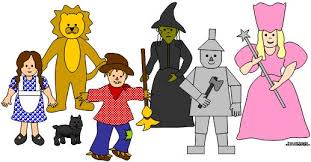 PLANNING AHEAD:  SPRING VACATION - APRIL 22-APRIL 26 – NO SCHOOL